                                Základní škola Hlubočky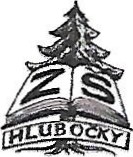  okres Olomouc, příspěvková organizace       Olomoucká 116, 783 61 HlubočkyIČO: 70982040         e-mail: zshlubocky@zshlubocky.cz	              telefon: 603 873 490Výsledky zápisu dětí do 1. ročníku ze dne 3. dubna 2024 
pro školní rok 2024/2025Pracoviště Mariánské Údolí, Olomoucká 355Pracoviště Dukla, Komenského 196Rodiče, kteří budou žádat pro své dítě odklad povinné školní docházky, musí škole co nejdříve doložit formulář „Žádost o odklad povinné školní docházky“ s přílohami: 1) doporučení odborného lékaře (dětského lékaře – foniatrie – psychiatrie - neurologie…)2) doporučení školského poradenského zařízení (PPP nebo SPC).Správní řízení bude přerušeno usnesením s výzvou o doložení výše jmenovaných dokumentů. Následně bude vydáno rozhodnutí o odkladu povinné školní docházky. Bez doložení jmenovaných dokumentů bude na dítě pohlíženo jako na přihlášené s nástupem školní docházky od 1. 9. 2024!!!Poř.č.Registrační čísloRozhodnutí o přijetí/nepřijetí/odkladu/přerušení řízení (žádost o odklad)M1zshl/075/2024Rozhodnutí o přijetíM2zshl/076/2024Rozhodnutí o přijetíM3zshl /077/2024Rozhodnutí o přijetíM4zshl/078/2024Rozhodnutí o přijetíM5zshl/079/2024Rozhodnutí o přijetíM6zshl/080/2024Rozhodnutí o přijetíM7zshl/081/2024Rozhodnutí o přijetíM8zshl/082/2024Rozhodnutí o přijetíM9zshl/083/2024  Rozhodnutí o přijetíM1zshl/084/2024  Rozhodnutí o přijetíM11zshl/085/2024  Rozhodnutí o přijetíM12zshl/086/2024Rozhodnutí o přijetíM13zshl/087/2024Rozhodnutí o přijetíM14zshl/088/2024Rozhodnutí o přijetíM15zshl/089/2024Rozhodnutí o přijetíM16zshl/090/2024  Rozhodnutí o přijetíM17zshl/091/2024Rozhodnutí o přijetíM18zshl/092/2024  Žádost o odkladPoř.č.Registrační čísloRozhodnutí o přijetí/nepřijetí/odkladu/přerušení řízení (žádost o odklad)D1zshl/095/2024Rozhodnutí o přijetíD2zshl/096/2024Rozhodnutí o přijetíD3zshl /097/2024Rozhodnutí o přijetíD4zshl/098/2024Rozhodnutí o přijetíD5zshl/099/2024Žádost o odkladD6zshl/100/2024Rozhodnutí o přijetíD7zshl/101/2024Rozhodnutí o přijetíD8zshl/102/2024Rozhodnutí o přijetíD9zshl/103/2024Rozhodnutí o přijetíD10zshl/104/2024Rozhodnutí o přijetíD11zshl/105/2024Rozhodnutí o přijetíD12zshl/106/2024Rozhodnutí o přijetíD13zshl/107/2024Žádost o odkladD14zshl/108/2024Rozhodnutí o přijetíD15zshl/109/2024Rozhodnutí o přijetíD16zshl/110/2024Žádost o odkladD17zshl/111/2024Rozhodnutí o přijetíD18zshl/112/2024  Rozhodnutí o přijetíD19zshl/113/2024Rozhodnutí o přijetíD20zshl/114/2024Rozhodnutí o přijetíD21zshl/115/2024Rozhodnutí o přijetíD22zshl/116/2024Rozhodnutí o přijetíD23zshl/117/2024Rozhodnutí o přijetíD24zshl/118/2024Rozhodnutí o přijetíD25zshl/119/2024Rozhodnutí o přijetíD26zshl/12/2024Rozhodnutí o přijetí